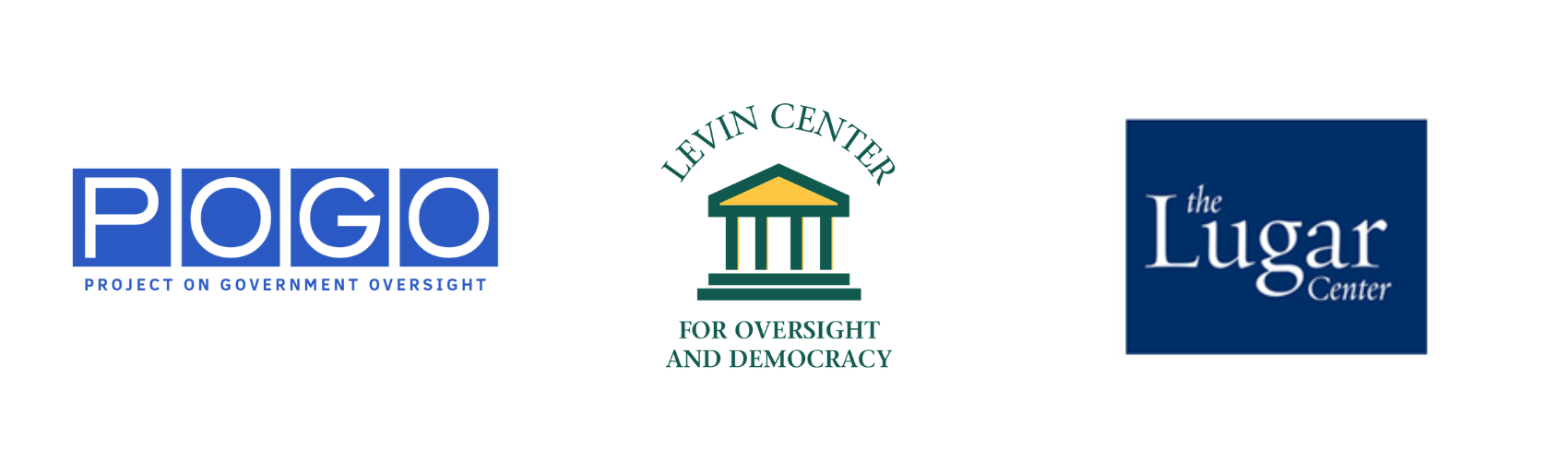        LEVIN CENTER OVERSIGHT TIPS: HANDLING OBJECTIONS TO THE PRODUCTION         OF REQUESTED INFORMATION                                                                  (Aug. 2022)JurisdictionCLAIM:  Your request exceeds the jurisdiction of your committee.RESPONSE:  Here is a copy of the committee’s jurisdiction; this investigation comes under __.Overbroad CLAIM:  Your request is overbroad.RESPONSE: The courts have held that a Congressional committee has the authority to make very broad requests (see case citations at end), so long as the subject matter is within the committee’s jurisdiction. At the same time, we are willing to work with you on initially producing a more limited set of documents or other information to see the extent to which they meet our needs, while reserving the right to obtain all of the requested information at a later date.  For example:Request a sample by date (such as emails for 1 month out of the total period requested).Request a sample by person (such as emails or memos sent or received by a specified person during the specified period).Request a sample by zip code or case file number (such as case files starting in “2”).If refusal continues:  The Committee will now have to consider taking additional steps to secure the information, including issuing a subpoena or holding a hearing on your failure to produce.Expensive and Time ConsumingCLAIM:  Your request requires the production of hundreds of thousands of responsive pages that would require over $1 million and two years to redact and produce.RESPONSE:  We are willing to work with you on initially producing a more limited set of documents to see the extent to which they meet our needs, while reserving the right to obtain all of the requested documents at a later date if necessary. (See examples above.)Not RelevantCLAIM:  Your request seeks information that is not relevant to your inquiry.RESPONSE:  The courts have held that a Congressional committee has the authority to make very broad requests, so long as the subject matter is within the committee’s jurisdiction (see case citations at end). At the same time, we are willing to work with you on the scope of the request.  Please identify which items you believe are not relevant or helpful to our inquiry and why, or suggest other documents or topics that would better meet our needs. Please keep in mind that the Committee has the authority to determine what is relevant.Freedom of Information ActCLAIM:  The information you requested is exempt from disclosure under FOIA.RESPONSE:  Congress is not subject to FOIA. FOIA provides a process for the public, not Congress, to obtain information from the Executive Branch. See 5 U.S.C. § 552(d):  FOIA “is not authority to withhold information from Congress.”NOTE: You may want to review an agency’s prior FOIA productions to see what it has produced in the past and rebut any objections to producing similar information to Congress.Privacy ActCLAIM:  The information is protected by the Privacy Act and can’t be produced.RESPONSE:  The Privacy Act permits disclosure of protected information without the consent of the individual “to either House of Congress, or, to the extent of matter within its jurisdiction, any committee or subcommittee thereof, any joint committee of Congress or subcommittee of any such joint committee.” 5 U.S.C. § 552a(b)(9).Right to Financial Privacy ActCLAIM:  The information is protected by the Right to Financial Privacy Act.RESPONSE:  A Congressional subpoena may be used to obtain documents from banks without triggering the Right to Financial Privacy Act. See 12 U.S.C. § 3413(d) and (h)(1)(A).No NamesCLAIM:  We don’t give out the names of lower level employees as a matter of policy, which is why those names have been redacted from the documents we gave you.RESPONSE:  Congress is not subject to your policy, and that policy does not provide a legal basis for withholding the names, so you are legally obligated to provide them. If an agency cites the Privacy Act, see above.No Employee InterviewsCLAIM:  We do not make line employees available for interviews, but we would be happy to have a more senior person brief the committee.RESPONSE:  Congress has authority to speak with any of your employees and is not bound by your policy. What is your legal basis for refusing to provide the person we’ve requested?Other ProceedingsCLAIM: We can’t provide any information due to an ongoing DOJ/SEC/IG/state investigation and potential civil suits. Your request covers sensitive law enforcement data in ongoing proceedings.RESPONSE:  The Supreme Court has held that other legal proceedings, even criminal prosecutions, do not limit the right of Congress to conduct its own investigations. McGrain v. Daugherty, 273 U.S. 135 (1927). We are sensitive to negatively affecting other proceedings and will be as careful as we can, but we are proceeding with our inquiry, and you are legally obligated to produce the requested information.  Grand Jury materialsCLAIM:  Your request seeks grand jury material, material under seal, or wiretap information that cannot be produced.RESPONSE:  If the request is directed to a prosecutor or agency conducting the investigation:  We understand. You do not have to produce those materials.If the request is directed to a person who testified before a grand jury: Testifying before a grand jury does not excuse you from answering a Congressional request. Congress has the right to ask for the information you have, whether or not you provided that information to a grand jury. We will not ask you about the grand jury proceedings as those are, by law, confidential.  Another AgencyCLAIM:  We cannot produce the documents until another agency has reviewed its equities.RESPONSE:  Which agency and documents, and why? Is there a Memorandum of Understanding between your agencies that you can provide? Have you given the agency a deadline in writing? Please identify the responsible point of contact for that agency.If delay continues:  Your response is overdue, and it is no longer acceptable to blame another agency for the delay. Can’t Find the DocumentsCLAIM:  We are still trying to locate the records you have requested.RESPONSE:  Who is in charge of the search? What specific actions have been taken to locate the records? We would like to speak with the key person to find out what has been done. Are you willing to provide a sworn affidavit that the records cannot be located?Common Law PrivilegesCLAIM:  Your request seeks information protected by the attorney-client privilege, attorney work product, spousal privilege, clergy-communicant privilege, or doctor-patient privilege.RESPONSE:  If you want to assert the privilege, you first need to provide us with a privilege log which lists all the documents you are withholding, the privileges you are asserting, and why each privilege applies. Confidential InformantCLAIM:  Your request seeks information that would disclose the identity of a confidential informant.RESPONSE:  Can you ask the confidential source if they would be willing to talk to us? Could we talk on the telephone or by email, if not in person? Let’s talk about how we can get the substantive information we need without outing anyone.ORRESPONSE:  Even if that’s true, you need to provide the requested information. We are sensitive to the confidentiality issue and will be careful in how we treat the information. If a decision is made to make the informant’s identity public, we will give you and the source an opportunity first to explain why we shouldn’t go ahead. The final decision will be made by the Committee. But there is no legal basis for withholding the information.  Confidential business informationCLAIM:  Your request would require us to disclose trade secrets, sensitive business information, commercial data, or information subject to a confidentiality agreement. RESPONSE:  That is not a legal basis for withholding the information from Congress. You are legally obligated to produce it. If a decision is made to use the information publicly, you will be given an opportunity first to explain why we should not go ahead. The final decision will be made by the Committee. [Possible addition:  We are sensitive to your concerns and have a good record of not disclosing that type of information needlessly.]Classified InformationCLAIM:  Your request touches on intelligence sources and methods, which are the exclusive province of the intelligence committees.RESPONSE:  You are mistaken; there is no law or rule that restricts classified information to the intelligence committees. Staffer X has clearance, and you can submit the classified information to the Senate/House security office to ensure it is protected.Self-IncriminationCLAIM:  Your request violates my client's Fifth Amendment right against self-incrimination.RESPONSE:  If the dispute is over documents:  Fifth Amendment rights against self-incrimination are narrow and apply only in specific circumstances involved in producing documents in response to a subpoena. If you would like to submit a letter or memo with your legal analysis and case cites, we will consider your assertion of the Fifth Amendment and get back to you.ORIf the dispute is over an interview or hearing testimony:  Is your client officially asserting a Fifth Amendment right not to speak with us or testify at a hearing? If so, you need to put it in writing in a letter to the Committee. Even then, the Committee may call your client as a witness at a hearing. If that happens, we will talk to you more about what your client can say in that setting and still preserve their right not to answer questions at the hearing.NOTE:  If a witness asserts a Fifth Amendment right but the committee considers the testimony to be critical, the committee can consider a grant of immunity. A grant of immunity from criminal prosecution requires approval by two-thirds of the full committee, and waiting up to 30 days after notifying the Department of Justice under 18 U.S.C. § 6005. Immunity is then officially granted by a court as a purely ministerial act. Immunity grants are very rare and should be considered only after conferring with Senate/House counsel and the relevant prosecutors.First AmendmentCLAIM:  Your request would violate my client's First Amendment rights not to disclose the information.RESPONSE:  To assert a First Amendment right against providing the requested information, you need to submit a letter or memo with your legal analysis and case cites. We will consider your assertion and get back to you.Executive Branch confidentialityCLAIM:  While we recognize Congress’ oversight interest, your request would raise executive branch confidentiality problems, and other sources of information can meet your needs.RESPONSE:  Congress has the authority to obtain the requested information, and you have not cited any legal authority to withhold it. If you identify other sources, we will consider seeking the information from them, but do not relinquish the right to seek the information from you.  Deliberative Process/Executive PrivilegeCLAIM:  Your request raises significant executive branch confidentiality interests that implicate deliberative process, Presidential communications, executive privilege, state secrets, national security information, adjudicative due process rights, or diplomatic relations.RESPONSE:  If you are asserting a privilege, you need to prepare a privilege log which lists all the documents you are withholding, the exact privileges you are asserting, and why each applies.  On the deliberative process privilege, as you know, the courts have held the privilege disappears when there is reason to believe government misconduct has occurred. In re Sealed Case, 121 F.3d 729 (DC Cir. 1997). On the Presidential communications privilege, the courts have held that the privilege applies only to the President and key presidential advisers. Id.  NOTE:  A leading case in this area, from the HouseouseHou    Fast and Furious investigation, is Committee on Oversight and Government Reform, United States House of Representatives v. Lynch 156 F. Supp. 3d 101 (D.D.C. 2016).Section 6103CLAIM:  The requested information cannot be produced, because it is confidential taxpayer return information, and we are barred by 26 U.S.C. § 6103 from producing it.RESPONSE:  If it is the IRS:  Please provide a letter or memo asserting the claim, identifying the documents, and explaining why Section 6103 applies with case cites.NOTE:  If the IRS determines it is barred by Section 6103 from producing the information, it would probably require legal proceedings to overturn the decision. The Senate Finance and House Ways and Means Committees have special rules to obtain taxpayer return information.If it is another agency or individual:  Only the IRS is subject to and can assert Section 6103 as a reason not to produce. If you have the requested information, you must produce it.Federalism CLAIM:  Your request would violate federalism by calling for information that would impede the autonomy and essential functions of state government.RESPONSE:  We are unaware of any federalism doctrine that provides a legal basis for withholding information from Congress.  Records PreservationCLAIM:  Your committee has no authority to issue a records preservation order.RESPONSE:  Our committee is conducting an official investigation into __. Any willful destruction of records may open you up to criminal obstruction or contempt proceedings. You have been warned.  BACKGROUND MATERIALS:Congressional subpoena authorityTrump v. Mazars USA, LLP, 591 U.S. __, 140 S. Ct. 2019 (2020) Congress has no enumerated constitutional power to conduct investigations or issue subpoenas, but we have held that each House has power “to secure needed information” in order to legislate. McGrain v. Daugherty, 273 U. S. 135, 161 (1927). This “power of inquiry—with process to enforce it—is an essential and appropriate auxiliary to the legislative function.” Id., at 174. Without information, Congress would be shooting in the dark, unable to legislate “wisely or effectively.” Id., at 175. The congressional power to obtain information is “broad” and “indispensable.” Watkins v. United States, 354 U. S. 178, 187, 215 (1957). It encompasses inquiries into the administration of existing laws, studies of proposed laws, and “surveys of defects in our social, economic or political system for the purpose of enabling the Congress to remedy them.” Id., at 187.”“It is the proper duty of a representative body to look diligently into every affair of government and to talk much about what it sees. It is meant to be the eyes and the voice, and to embody the wisdom and will of its constituents. Unless Congress have and use every means of acquainting itself with the acts and the disposition of the administrative agents of the government, the country must be helpless to learn how it is being served.” United States v. Rumely, 345 U. S. 41, 43 (1953) (internal quotation marks omitted).Comm. on the Judiciary, U.S. House of Representatives v. McGahn, 968 F.3d 755 (D.C. Cir. 2020) (en banc):“Congress cannot intelligently legislate without identifying national problems in need of legislative solution and relying on testimony and data that provide a deeper understanding of those problems, their origins, and potential solutions. It likewise cannot conduct effective oversight of the federal government without detailed information about the operations of its departments and agencies.”McGrain v. Daugherty, 273 U.S. 135 (1927):“[T]he power of inquiry – with process to enforce it – is an essential and appropriate auxiliary to the legislative function. …  A legislative body cannot legislate wisely or effectively in the absence of information respecting the conditions which the legislation is intended to affect or change; and where the legislative body does not itself possess the requisite information – which not infrequently is true – recourse must be had to others who do possess it.  Experience has taught that mere requests for such information often are unavailing, and also that information which is volunteered is not always accurate or complete; so some means of compulsion are essential to obtain what is needed.”  Watkins v. United States, 354 US 178, 187 (1957):“The power of Congress to conduct investigations is inherent in the legislative process.  That power is broad.  It encompasses inquiries concerning the administration of existing laws as well as proposed or possibly needed statutes.  It includes surveys of defects in our social, economic or political system for the purpose of enabling the Congress to remedy them.  …  There is no general authority to expose the private affairs of individuals without justifications in terms of the functions of the Congress …  Nor is the Congress a law enforcement or trial agency. …  No inquiry is an end in itself; it must be related to, and in furtherance of, a legitimate task of the Congress.”Eastland v. U.S. Servicemen’s Fund, 421 U.S. 491, 504, n. 15 (1975) (quoting Barenblatt v. United States, 360 U.S. 109, 111 (1959)): “The scope of [Congress’] power of inquiry … is as penetrating and far-reaching as the potential power to enact and appropriate under the Constitution.” Townsend v. United States, 95 F.2d 352, 361 (D.C. Cir.), cert. denied, 303 U.S. 665 (1938):“A legislative inquiry may be as broad, as searching, and as exhaustive as is necessary to make effective the constitutional powers of Congress ….  A judicial inquiry relates to a case, and the evidence to be admissible must be measured by the narrow limits of the pleadings.  A legislative inquiry anticipates all possible cases which may arise thereunder and the evidence admissible must be responsive to the scope of the inquiry which generally is very broad.”No Lying to Congress18 U.S.C. § 1001 states that anyone who “knowingly and willfully … falsifies, conceals, or covers up … a material fact” or “makes any materially false, fictitious, or fraudulent statement,” or makes or uses “any false writing” in a matter within the jurisdiction of Congress can be fined, imprisoned for up to 5 years (8 years for terrorism), or both. In other words, a person who lies to a Senator, Representative, or Congressional staffer during an authorized “investigation or review,” including in a deposition, interview, telephone call, letter, or email, risks prosecution.  Perjury18 U.S.C. § 1621 makes a misstatement of a “material matter” under oath punishable with a fine, imprisonment of not more than five years, or both.Congressional Obstruction Statute18 U.S.C. § 1505 makes it a crime for anyone to “corruptly” or through the use of “any threatening letter or communication” to “influence, obstruct, or impede” a Congressional inquiry or investigation. Violating the statute is punishable with a fine, imprisonment of not more than five years, or both.Congressional Criminal Contempt Statute 2 U.S.C. § 192 authorizes Congress to find that a person who was summoned as a “witness” before a house of Congress, and refused to appear, answer questions, or produce requested “papers,” is guilty of a criminal misdemeanor, and subject to a monetary fine or imprisonment of not more than one year.  Senate Civil Contempt Statutes 2 U.S.C. §§ 288b(b) and 288d, and 28 U.S.C. § 1365 authorize the filing of a civil suit in the U.S. District Court for the District of Columbia against anyone resisting a Senate subpoena. Typically, the civil lawsuit is filed by Senate legal counsel after a Senate authorizing resolution. Civil contempt proceedings can be brought against anyone other than an Executive Branch officer or employee (who enjoy a statutory exemption). Defendants found in contempt are generally imprisoned until they comply with the Congressional subpoena; in theory, they could also be fined. No comparable statute applies to House civil contempt proceedings.For more Information:Congressional Oversight Manual, Congressional Research Service, (3/31/2021), https://crsreports.congress.gov/product/details?prodcode=RL30240.When Congress Comes Calling: A Primer on the Principles, Practices, and Pragmatics of Legislative Inquiry, Morton Rosenberg (2017), https://goodgovernmentnow.org/wp-content/uploads/2018/09/rosenberg-when-congress-comes-calling-rosenberg-2017.pdf.The Art of Congressional Oversight: A User's Guide to Doing It Right, Project On Government Oversight (2015), https://docs.pogo.org/publication/2015/POGO_The-Art-of-Congressional-Oversight-Handbook.pdf?_ga=2.236954369.1648288153.1657732572-1921424415.1656164821Congress’s Contempt Power and the Enforcement of Congressional Subpoenas: Law, History, Practice, and Procedure, Congressional Research Service, Report No. RL34097 (5/12/2017), https://crsreports.congress.gov/product/details?prodcode=RL34097.Defining Congressional Oversight and Measuring its Effectiveness, former Sen. Carl Levin and Elise Bean (3/2018), https://law.wayne.edu/pdfs/bean-levin_article_07-13-18.pdf.Financial Exposure: Carl Levin’s Senate Investigations into Finance and Tax Abuse, Elise J. Bean (Palgrave MacMillan 2018).Case Law on Congressional Oversight, compiled by the Levin Center, https://levin-center.org/congressional-lawmakers/congressional-oversight-resources/oversight-case-law/.